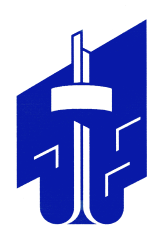 СОВЕТ депутатов металлургического района
первого созыварешениеот      .    .2016						                                                            №    /   ПРОЕКТ«О    бюджете   Металлургического внутригородского                  района Челябинского   городского округа с внутригородским        делением   на очередной   финансовый   2017 год и  на  плановый  период 2018- 2019 годов»В соответствии с Бюджетным кодексом Российской Федерации, Федеральным  законом «Об общих принципах организации местного самоуправления в Российской Федерации», Уставом Металлургического района города Челябинска, Положением о бюджетном процессе в Металлургическом районе города Челябинска Совет депутатов Металлургического районаР Е Ш А Е Т:Статья 1. Основные характеристики бюджета Металлургического внутригородского района Челябинского городского округа с внутригородским делением на 2017 год и на плановый период 2018- 2019 годов1. Утвердить основные характеристики бюджета Металлургического внутригородского района Челябинского городского округа с внутригородским делением  на 2017 год:1) прогнозируемый общий объем доходов бюджета Металлургического внутригородского района Челябинского городского округа с внутригородским делением в сумме  48 468,5  тыс. рублей, в том числе безвозмездные поступления от других бюджетов бюджетной системы Российской Федерации в сумме 33 983,9 тыс. рублей, в том числе дотация на выравнивание бюджетной обеспеченности бюджетам внутригородских районов за счет средств бюджета города Челябинска 26 026,8 тыс. руб.;2) общий объем расходов бюджета Металлургического внутригородского района Челябинского городского округа с внутригородским делением в сумме 48 468,5 тыс. рублей;3) размер дефицита (профицита) бюджета Металлургического внутригородского района Челябинского городского округа с внутригородским делением в сумме 0,00 тыс. рублей;4) объем бюджетных ассигнований, направляемых на исполнение публичных нормативных обязательств Металлургического района города Челябинска, установленных нормативными правовыми актами органов местного самоуправления Металлургического района на 2017 год, в сумме 160,00 тыс. рублей;5) остаток средств бюджета Металлургического внутригородского района Челябинского городского округа с внутригородским делением на 1 января 2017 года на покрытие временных кассовых разрывов, возникающих в ходе исполнения бюджета Металлургического внутригородского района Челябинского городского округа с внутригородским делением, отсутствует.2. Утвердить основные характеристики бюджета Металлургического внутригородского района Челябинского городского округа с внутригородским делением  на 2018 год и на 2019 год:1) прогнозируемый общий объем доходов бюджета Металлургического внутригородского района Челябинского городского округа с внутригородским делением на 2018 год в сумме 49 442,5 тыс. рублей, в том числе безвозмездные поступления от других бюджетов бюджетной системы Российской Федерации в сумме 32 392,5 тыс. рублей, из них дотация на выравнивание бюджетной обеспеченности за счет средств бюджета города Челябинска в сумме 26 026,8 тыс. рублей; на 2019 год общий объем доходов бюджета Металлургического внутригородского района Челябинского городского округа с внутригородским делением в сумме 50 972,5 тыс. рублей, в том числе безвозмездные поступления от других бюджетов бюджетной системы Российской Федерации в сумме 32 392,5 тыс. рублей, из них дотация на выравнивание бюджетной обеспеченности за счет средств бюджета города Челябинска в сумме 26 026,8 тыс. рублей;2) общий объем расходов бюджета Металлургического внутригородского района Челябинского городского округа с внутригородским делением на 2018 год в сумме 49 442,5 тыс. рублей, в том числе условно утвержденные расходы в сумме   1 236,1 тыс. рублей, на 2019 год в сумме 50 972,5 тыс. рублей, в том числе условно утвержденные расходы в сумме 2 548,6 тыс.рублей;3) размер дефицита (профицита) бюджета Металлургического внутригородского района Челябинского городского округа с внутригородским делением на 2018 год в сумме 0,00 тыс.рублей и на 2019 год в сумме 0,00 тыс. рублей;4) объем бюджетных ассигнований, направляемых на исполнение публичных нормативных обязательств Металлургического района города Челябинска, установленных нормативными правовыми актами органов местного самоуправления Металлургического района на 2018 год, в сумме 160,00 тыс. рублей, на 2019 год в сумме 160,00 тыс. рублей.Статья 2.  Нормативы отчислений доходов в бюджет Металлургического внутригородского района Челябинского городского округа с внутригородским делением на 2017 год и на плановый период 2018 и 2019 годов1. Установить, что в бюджет Металлургического внутригородского района Челябинского городского округа с внутригородским делением зачисляются доходы но нормативам согласно приложению 1.Статья 3. Главные администраторы доходов бюджета  и источников финансирования дефицита бюджета Металлургического внутригородского района Челябинского городского округа с внутригородским делением на 2017 год и на плановый период 2018 и 2019 годов1.	Утвердить перечень главных администраторов доходов бюджета Металлургического внутригородского района Челябинского городского округа с внутригородским делением согласно приложению 2.2. Утвердить перечень главных администраторов источников финансирования дефицита бюджета Металлургического внутригородского района Челябинского городского округа с внутригородским делением согласно приложению 3.Статья 4. Бюджетные ассигнования бюджета Металлургического внутригородского района Челябинского городского округа с внутригородским делением на 2017 год и на плановый период 2018 и 2019 годов1.Утвердить распределение бюджетных ассигнований по разделам, подразделам, целевым статьям (программным, непрограммным статьям, направлениям расходов), группам (группам и подгруппам) видов расходов классификации расходов бюджета Металлургического внутригородского района Челябинского городского округа с внутригородским делением на 2017 год (далее - классификация расходов бюджетов) согласно приложению 4, на плановый период 2018 и 2019 годов согласно приложению 5.2. Утвердить ведомственную структуру расходов бюджета Металлургического внутригородского района Челябинского городского округа с внутригородским делением на 2017 год согласно приложению 6, на плановый период 2018 и 2019 годов согласно приложению 7.Статья 5. Особенности исполнения бюджета Металлургического внутригородского района Челябинского городского округа с внутригородским делением в 2017 году и в плановом периоде 2018 и 2019 годов1.	Установить следующие основания для внесения изменений в показатели сводной бюджетной росписи бюджета Металлургического внутригородского района Челябинского городского округа с внутригородским делением, связанные с особенностями исполнения бюджета Металлургического внутригородского района Челябинского городского округа с внутригородским делением и (или) перераспределения бюджетных ассигнований между главными распорядителями средств бюджета Металлургического внутригородского района Челябинского городского округа с внутригородским делением:1) изменение бюджетной классификации Российской Федерации, в том числе для отражения межбюджетных трансфертов;2) в случае обращения взыскания на средства бюджета Металлургического внутригородского района Челябинского городского округа с внутригородским делением на основании судебных актов;3) при утверждении муниципальных программ, а также внесении изменений в муниципальные программы Металлургического внутригородского района Челябинского городского округа с внутригородским делением;4) на суммы средств, выделяемых главным распорядителям средств бюджета Металлургического внутригородского района Челябинского городского округа с внутригородским делением, за счет средств, остающихся после достижения целей, на которые были выделены ассигнования;5) в случае поступления в доход бюджета Металлургического внутригородского района Челябинского городского округа с внутригородским делением средств, полученных  от добровольных пожертвований, и средств в возмещение ущерба при возникновении страховых случаев;6) по межбюджетным трансфертам, имеющим целевую направленность, выделяемым из других бюджетов бюджетной системы Российской Федерации, в ходе исполнения бюджета Металлургического внутригородского района Челябинского городского округа с внутригородским делением сверх сумм, установленных настоящим решением;7) в ходе исполнения настоящего решения в случае изменения функций главных администраторов доходов бюджета Металлургического внутригородского района Челябинского городского округа с внутригородским делением и в случае изменения кодов и (или) наименований кодов бюджетной классификации, Администрация Металлургического района города Челябинска вправе вносить соответствующие изменения в сводную бюджетную роспись и параметры кассового плана с последующим внесением изменений в настоящее решение.Установить, что лимиты бюджетных обязательств на очередной финансовый 2017 год доводятся одновременно с доведением бюджетных ассигнований на очередной финансовый 2017 год.  На плановый период доведение лимитов бюджетных обязательств осуществляется на условиях и в порядке, установленных правовым актом Администрации Металлургического района города Челябинска. Статья 6.  Верхний предел муниципального внутреннего долга, предельный объем муниципального долга Металлургического внутригородского района Челябинского городского округа с внутригородским делением на 2017 год и на плановый период 2018 и 2019 годов1. Установить верхний предел муниципального внутреннего долга Металлургического внутригородского района Челябинского городского округа с внутригородским делением:на 1 января 2018 года в сумме 0,0 тыс.. рублей, в том числе предельный объем обязательств по муниципальным гарантиям в сумме 0,0 тыс. рублей;на 1 января 2019 года в сумме 0,0 тыс. рублей, в том числе предельный объем обязательств по муниципальным гарантиям в сумме 0,0 тыс. рублей;на 1 января 2020 года в сумме 0,0 тыс. рублей, в том числе предельный объем обязательств по муниципальным гарантиям в сумме 0,0 тыс. рублей.2. Установить предельный объем муниципального долга Металлургического внутригородского района Челябинского городского округа с внутригородским делением на 2017 год в сумме 0,0 тыс.рублей, на 2018 год в сумме 0,0 тыс.рублей, на 2019 год в сумме 0,0 тыс.рублей.Статья 7. Источники внутреннего финансирования дефицита бюджета Металлургического внутригородского района Челябинского городского округа с внутригородским делением на 2017 год и на плановый период 2018 и 2019 годовУтвердить источники внутреннего финансирования дефицита бюджета Металлургического внутригородского района Челябинского городского округа с внутригородским делением на 2017 год согласно приложению 8 и на плановый период 2018-2019 годов согласно приложению 9.Статья 8. Межбюджетные трансферты, предоставляемые другим бюджетам из бюджета Металлургического внутригородского района Челябинского городского округа с внутригородским делением в 2017 году и в плановом периоде 2018 и 2019 годов1. Установить, что межбюджетные трансферты из бюджета Металлургического внутригородского района Челябинского городского округа с внутригородским делением в очередном финансовом 2017 году и в плановом периоде 2018 и 2019 годов не предусмотрены.Статья 9. Программы муниципальных внутренних заимствований, муниципальных гарантий бюджета Металлургического внутригородского района Челябинского городского округа с внутригородским делением на 2017 год и на плановый период 2018 и 2019 годов1. Утвердить программу муниципальных внутренних заимствований бюджета Металлургического внутригородского района Челябинского городского округа с внутригородским делением на очередной финансовый 2017 год согласно приложению 10 и на плановый период 2018-2019 годов согласно приложению 11.2. Утвердить программу муниципальных гарантий бюджета Металлургического внутригородского района Челябинского городского округа с внутригородским делением на очередной финансовый 2017 год согласно приложению 12  и на плановый период 2018-2019 годов согласно приложению 13.Статья 10. Заключительные положения1. Внести настоящее решение в раздел 3 «Экономика, финансы, бюджет района» нормативной правовой базы местного самоуправления Металлургического района.2. Ответственность за исполнение настоящего решения возложить на заместителя Главы Металлургического района В.Ю. Агаркову.3. Контроль исполнения настоящего решения поручить постоянной комиссии Совета депутатов Металлургического района по бюджету и налогам (А.И. Бородовских).4. Настоящее решение подлежит официальному опубликованию и вступает в силу с 01 января 2017 года.Председатель Совета депутатов Металлургического района города Челябинска                                       Д.Н. МацкоИсполняющий обязанностиГлавы Металлургического района 		А.И. Казанин